Участковые уполномоченные полиции ОМВД России по Уватскому районуНачальник ОУУП: Мухамедулин Тимур Ильмирович (майор полиции). Тел.: (3456) 2-87-37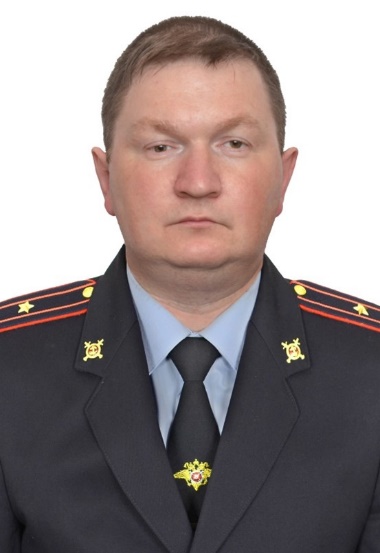 УЧАСТКОВЫЙ ПУНКТ ПОЛИЦИИ №1      Старший участковый уполномоченный полиции майор полицииКозлов Николай НиколаевичРабочий телефон 2-17-07, сот телефон 8-999-365-06-64Место расположения участкового пункта полиции: ул. Механизаторов д.15Время приема граждан: вторник, четверг с 17.00 до 19.00 часов, суббота с 15.00 до 16.00 часовГраница участка с. Уват (ул. Ленина по четной стороне от д.№ 88 по нечетной стороне от д.№ 73 до окончания улицы,  ул. Октябрьская от д.№57 до д.№102, ул. Первомайская от д. №47 до д.№70, ул. Советская,  ул. Калинина, ул. Чапаева, ул. Дружбы, ул. Аэродромная, ул. Авиаторов, ул. Строителей, ул. Кедровая, ул. Буденного, ул. Восточная, ул. Северная, ул. Мирная, ул. Белкина, пер.Буденного, ул. Сургутская, ул. Садовая, ул. Приозерная, пер. Приозерный, ул. Победы, ул. Новая, ул. 50 лет Победы, ул. Доронина, ул. Солнечная) Центрально-Алымское, Южно-Венихъяртское, Южно-Гавриковское месторожденияУЧАСТКОВЫЙ ПУНКТ ПОЛИЦИИ №2Участковый уполномоченный полиции Рабочий телефон 2-17-07, сот телефон 8-982-972-1859Место расположения участкового пункта полиции: с. Уват ул. Механизаторов д.15Время приема граждан: вторник, четверг с 17.00 до 19.00 часов, суббота с 15.00 до 16.00 часов Границы участка: с. Уват (ул. Ленина по четной стороне от д.№ 32 до д.№86, по нечетной стороне от д.№ 23 до д.71,  ул. Октябрьская от д.№20 до д.№57, ул. Первомайская от д. №17 до д.№47,ул. Связи, ул. Пролетарская, ул. Совхозная, ул. Гайдара, ул. Зеленая, ул. Полевая, ул. Ст. Разина, ул. Дзержинского, ул. Гагарина, ул. Ершова, пер. Первомайский, ул. Производственная,  ул. Набережная, ул. Береговая)Уватская средняя общеобразовательная школа, Пихтовое, Протозановское, Северо-Кеумское месторожденияУчастковый пункт полиции №3Участковый уполномоченный полиции Рабочий телефон 2-17-07, сот телефон 8-950-496-5047Место расположения участкового пункта полиции: с. Уват ул. Механизаторов д.15Время приема граждан с. Уват 2-й и 4-й Понедельник месяца с 18 до 20 часов, каждую среду месяца с 18.00 до 20.00 час, 1-ю и 3-ю суббота с 11 до 13 часов.с. Алымка 1-й и 3-й понедельник месяца с 18 до 19 часов 30 минут, 2-ю и 4-ю субботу месяца с 12 часов до 13 часов 30 минут. Прием проводится в кабинете УУП по адресу с. Алымка ул. Центральная д.10ас. Красный Яр 1-й и 3-й понедельник месяца с 16 до 17 часов 30 минут, 2-ю и 4-ю субботу месяца с 10 часов до 11 часов 30 минут. Прием проводится в кабинете УУП по адресу с. Красный Яр ул. Стивы Дорониной д.5Границы участка: с. Уват (ул. Ленина по четной стороне от д.№ 2 до д.№30, по нечетной стороне от д.№1 до д.№21, ул. Октябрьская от д.№3 до д.№19, ул. Первомайская от д. №2 до д.№15, ул. Молодежная, ул. Механизаторов, ул. Комсомольская, ул. Зеленная-1, ул. Зеленная-2, ул. Зеленная-3, ул. Лесная, ул. Дальняя, ул. Дачная, ул. Кошкарова)Алымское сельское поселение, Красноярское сельское поселение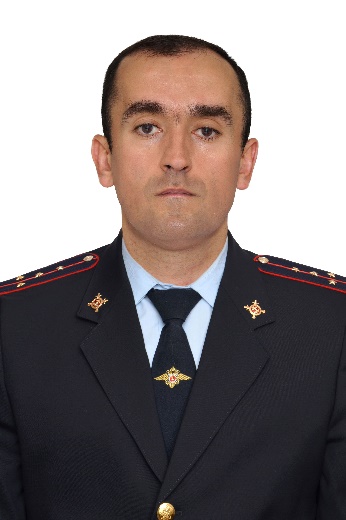 Участковый пункт полиции №4      Участковый уполномоченный полиции капитан полицииУланов Дмитрий ВладимировичРабочий телефон 2-33-22, сот телефон 8-932-327-8253 Место расположения участкового пункта полиции с. Ивановка ул. Орджоникидзе д.7аВремя приема граждан с. Ивановка 2-й и 4-й вторник месяца с 17.00 до 19.00 часов, каждый четверг месяца с 17.00 до19.00 час, 1-ю и 3-ю субботу с 15.00 до 16.00 часов.         Границы участка: с. Уват (мкр. Центральный, ул. Сибирская, ул. Просторная, ул. Раздольная, ул. Речная, ул. Сосновая, ул. Новоселов, ул. Иртышская, ул. Светлая, ул. Радужная, ул. Таежная, ул. Тополиный Остров, ул. Лазурная, ул. Хвойная, ул. Главная, ул. Центральная, ул. Изобилия, ул. Набережная-1, ул. Ягодная, ул. Малая Заречная) Ивановское сельское поселение, Малоуимское месторождения.Участковый пункт полиции №4      Помощник участкового уполномоченный полиции Рабочий телефон 2-33-22, сот телефон 8-950-493-0377 Место расположения участкового пункта полиции с. Осинник ул. Комсомольская д.8аВремя приема граждан с. Осинник 1-й и 3-й вторник месяца с 17.00 до 19.00 часов, 2-ю и 4-ю субботу месяца с 15 часов до 16 часов. Прием проводится в кабинете УУП по адресу с. Осинник ул. Комсомольская д.8аВремя приема граждан с. Солянка 1-й и 3-й вторник месяца с 14.30 до 16.30 часов, 2-ю и 4-ю субботу месяца с 13 часов 30 минут до 14 часов 30 минут. Прием проводится в кабинете УУП по адресу с. Солянка ул. Центральная д. 11.         Границы участка: Осинниковское сельское поселение, Юровское сельское поселение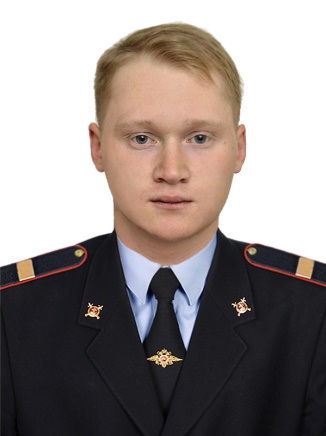 Участковый пункт полиции №5Участковый уполномоченный полиции младший лейтенант полицииКичигин Дмитрий ВасильевичРабочий телефон 2-52-02, сот телефон 8-996-639-5963 Место расположения участкового пункта полиции п. Туртас ул. Ленина д.47Время приема граждан: вторник, четверг с 17.00 до 19.00 часов, суббота с 15.00 до 16.00 часовГраница участка: п. Туртас (ул. Ленина, ул. Строителей, ул. Молодежная, ул. Инженерная,                      ул. Энергетиков,  ул. Московская, ул. Подгорная, ул. Приозерная, ул. Медицинская, ул. Зеленая,  ул. Кирова, ул. Тюменская,  ул. Туртасская, ул. Набережная, ул.  Харьковская, ул. Донецкая,                      ул. Ленина, ул. Чебунтанская, ул. Тюменская, старая подъездная дорога на Чебунтан) Тямкинское, Урненское, Усть-Тегусское месторождения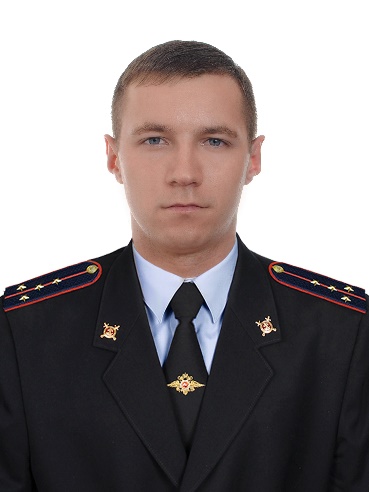 Участковый пункт № 6Участковый уполномоченный полиции капитан полицииКолосов Дмитрий АлександровичРабочий телефон 2-25-02, сот телефон 8-999-365-06-61 Место расположения участкового пункта полиции п. Туртас ул. Ленина д.47Время приема граждан: вторник, четверг с 17.00 до 19.00 часов, суббота с 15.00 до 16.00 часовГраницы участка: п. Туртас (ул. Авиаторов, ул. Победы, ул. Октябрьская, ул. Школьная, ул. Пионерская, ул. Таежная, ул. Дзержинского, ул. Кирова, ул. Лесная, ул. Новая, ул. Фрунзе,                    ул. Уватская, ул. Солнечная, ул. Юбилейная) Туртасская средняя общеобразовательная школа, Северо-Немчиновское, Северо-Тамаргинское, Северо-Тямкинское месторождения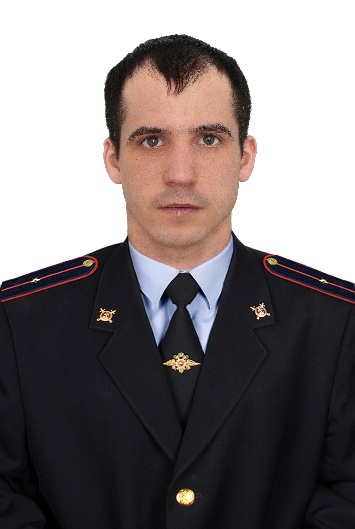 Участковый пункт полиции №7Участковый уполномоченный полиции младший лейтенант полиции Тепикин Дмитрий ОлеговичРабочий телефон 2-25-02, сот телефон 8-932-476-82-56 Место расположения участкового пункта полиции п. Туртас ул. Ленина д.47Время приема граждан с. Горнослинкино: 1-й и 3-й вторник месяца с 17 до 19 часов, 2-ю и 4-ю субботу месяца с 15 часов до 16 часов. Прием проводится в кабинете УУП по адресу с. Горнослинкино ул. Северная д.1, в связи с отсутствием возможности выделения кабинета участковому уполномоченному полиции в с. Уки прием граждан проводить в с. Горнослинкино либо в п. Туртас в дни приема.Время приема граждан п. Туртас: 2-й и 4-й вторник месяца с 17 до 19 часов, каждую среду месяца с 17.00 до 19.00 час, 1-ю и 3-ю суббота с 15 до 16 часов.Границы участка: п. Туртас (ст. Юность-Комсомольская, ул. Ягодная, ул. Дорожников, ул. Газовиков, ул. Тихая, КС-8, ул. Железнодорожная, Сосновый переулок, ул. Усадьба, ул. Путейцев, ул. Машинистов, ул. Мира, новая подъездная дорога на Туртас) Горнослинкинское сельское поселение (с. Горнослинкино, д. Луговослинкина) Укинское сельское поселение (д.Уки).Участковый пункт полиции №7Участковый уполномоченный полиции младший лейтенант полиции Тепикин Дмитрий ОлеговичРабочий телефон 2-25-02, сот телефон 8-932-476-82-56 Место расположения участкового пункта полиции п. Туртас ул. Ленина д.47Время приема граждан с. Горнослинкино: 1-й и 3-й вторник месяца с 17 до 19 часов, 2-ю и 4-ю субботу месяца с 15 часов до 16 часов. Прием проводится в кабинете УУП по адресу с. Горнослинкино ул. Северная д.1, в связи с отсутствием возможности выделения кабинета участковому уполномоченному полиции в с. Уки прием граждан проводить в с. Горнослинкино либо в п. Туртас в дни приема.Время приема граждан п. Туртас: 2-й и 4-й вторник месяца с 17 до 19 часов, каждую среду месяца с 17.00 до 19.00 час, 1-ю и 3-ю суббота с 15 до 16 часов.Границы участка: п. Туртас (ст. Юность-Комсомольская, ул. Ягодная, ул. Дорожников, ул. Газовиков, ул. Тихая, КС-8, ул. Железнодорожная, Сосновый переулок, ул. Усадьба, ул. Путейцев, ул. Машинистов, ул. Мира, новая подъездная дорога на Туртас) Горнослинкинское сельское поселение (с. Горнослинкино, д. Луговослинкина) Укинское сельское поселение (д.Уки).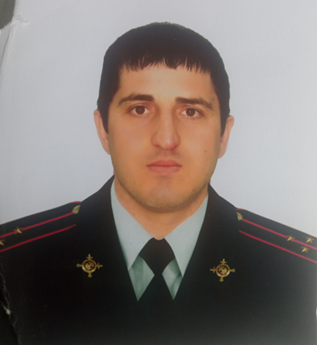 Участковый пункт полиции №8Участковый уполномоченный полиции старший лейтенант полиции Зайнуллаев Шамиль ИбрагимовичРабочий телефон 2-61-02, сот телефон 8-923-557-77-74 Место расположения участкового пункта полиции с. Демьянское ул.НПС д.26Время приема граждан: вторник, четверг с 18 до 20 часов, суббота с 15 до 16 часов.  В связи с отсутствием возможности выделения кабинета участковому уполномоченному полиции в д.Тугалово прием граждан проводится в с.Демьянское в дни приема.Границы участка: Демьянское сельское поселение: с. Демьянское, д.Трухино, д.Шилова; Тугаловское сельское поселение; Демьянская средняя общеобразовательная школа; Тугаловская общеобразовательная школа; Зимнее, Петьегское, Южно-Петьегское месторождения.Участковый пункт полиции №8Участковый уполномоченный полиции старший лейтенант полиции Зайнуллаев Шамиль ИбрагимовичРабочий телефон 2-61-02, сот телефон 8-923-557-77-74 Место расположения участкового пункта полиции с. Демьянское ул.НПС д.26Время приема граждан: вторник, четверг с 18 до 20 часов, суббота с 15 до 16 часов.  В связи с отсутствием возможности выделения кабинета участковому уполномоченному полиции в д.Тугалово прием граждан проводится в с.Демьянское в дни приема.Границы участка: Демьянское сельское поселение: с. Демьянское, д.Трухино, д.Шилова; Тугаловское сельское поселение; Демьянская средняя общеобразовательная школа; Тугаловская общеобразовательная школа; Зимнее, Петьегское, Южно-Петьегское месторождения.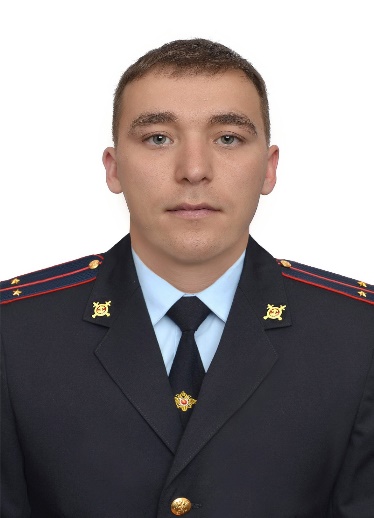 Участковый пункт полиции №9Участковый уполномоченный полиции лейтенант полиции Мирюгин Дмитрий ОлеговичРабочий телефон 2-61-02, сот телефон 8-999-365-0658 Место расположения участкового пункта полиции п. Демьянка ул. Железнодорожная д.1Время приема граждан: вторник, четверг с 18 до 20 часов, суббота с 11 до 13 часов.Границы участка: п. Демьянка (д.1, д.2,д.3,д.4, д.5, д.6, д.8, д.9, ул. Добрая, ул. Звездная, ул. Зеленая, ул. Кленовая, ул. Комсомольская, ул. Луговая, ул. Магистральная, ул. Молодежная, ул. Полевая, ул. Свободы,                        ул. Сибирская, ул. Сиреневая, ул. Таежная, ул. Тобольская, ул. Туртасская, ул. Хвойная, ул. Ягодная, ул. Ямальская, пер. Школьный, ул. Кедровая ), Средняя общеобразовательная школа п. Демьянка; Радонежское, Северо-Демьнское, Нижнекеумское месторождения.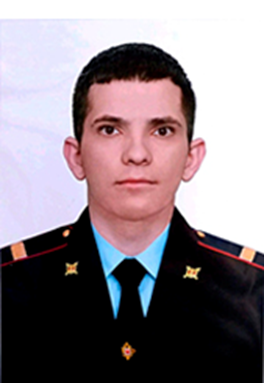 Участковый пункт полиции №10Участковый уполномоченный полиции младший лейтенант полицииАльбов Виктор ЮрьевичМесто расположения участкового пункта полиции п. Демьянка ул. Железнодорожная д.1Время приема граждан: вторник, четверг с 18 до 20 часов, суббота с 11 до 13 часов.Границы участка: п. Демьянка (д.7, мкр. Железнодорожный д.33, д.19 «А», д.21 «А», ул. Железнодорожная, ул. Пионерная, ул. Лесная, ул. Строительная, пер. Первый Лесной, ул. Южная, мкр. с\з Дачная, ул. Набережная), Соровое сельское поселение (д. Сор, п. Муген), Мугенская общеобразовательная школа; Немчинское, Сложное, Имени Малыка месторождения. 